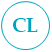 Christina Lamblamb.christina17@gmail.com |  |  022 529 5944 | North Dunedin, Dunedin 9016 Summary    	Hardworking, self-motivated, and dependable with proven relationship-building and time management skills in fast-paced restaurant environments. Successful at handling tables of all sizes with accuracy and impeccable service skills. Strives to meet customer needs, drive satisfaction, and promote long-term loyalty.Skills    	Experience    	Education and Training    	Otago Polytechnic | Dunedin Bachelor of Applied Management majoring in Event Management Expected in 06/2023Victoria University | Wellington Bachelor of Commerce and Arts in International Business & Education 2020Maintained an A- averageTransferred education providers to Otago Polytechnic to continue in the field of commerceMount Aspiring College | Wanaka High School 11/2019Young Enterprise Scheme | Wellington Entrepreneurs in Action 06/2019NZTE International Challenge Winner Scholarship RecipientMPI Challenge Winner Scholarship RecipientParticipation in Entrepreneurs In Action Weekend Scholarship RecipientAs the winners, myself alongside others traveled to Chile to learn about the Chilean market and their ways of doing business and the business relationships between NZ and ChileCertifications    	Barista Certificate - 2019First Aid Course - 2017, 2019Full Driver’s LicenseCustomer serviceAttention to detailSales TechniquesService prioritizationRelationship managementEffective customer upsellingActivity coordinationReliable and trustworthyWork ethicCollaborationSALT | DunedinWaitress09/2021 - 03/2022HENRIETTA'S | WanakaLead Waitress12/2020 - 01/2021Prepared both alcoholic and non-alcoholic beverages as specified by patrons, consistently delivering to tables or bar without spillage.Promoted desserts, appetizers, and specialty drinks to optimize sales.Operated POS terminals to input orders, split bills and calculate totals.Completed thorough and accurate opening and closing duties to facilitate smooth restaurant operations.Dealt with customer issues for servers, consistently upholding professionalism and calmness to maintain customer satisfaction.Trained new employees on service standards and menu items to improve onboarding processes.DOCKSIDE | WellingtonRestaurant Waitress09/2020 - 11/2020Satisfied customers by topping off drinks and anticipating condiments, napkins, and other needs.Assisted customers in selecting appetizers, entrees and desserts and recommended alternative items for food allergies and gluten intolerances.Performed walked throughs during service to monitor guest satisfaction and advise serving and bussing staff of specific guest needs.WANAKA GOURMET KITCHEN | WanakaRestaurant Waitress10/2019 - 02/2020Checked on guests to verify satisfaction with meals and suggested additional items to increase restaurant sales.Circulated within assigned areas to assess and address customer needs, effectively prioritizing tasks during peak hours.Explained menu options to guests, offered suggestions and took orders for food and beverages.Greeted newly seated guests quickly and efficiently.OCD CAFE | WanakaCafe Worker01/2015 - 01/2019Rang up orders on cash register efficiently, processing cash, credit card and personal check payments.Assisted in baking cookies, cupcakes, cakes, loaves, and slices, as well as decorating them to appeal to customersPrepared and served hot and cold beverages such as coffee, espresso drinks, blended coffees, and teas.Greeted guests with pleasant smile and superior customer service.